График работы консультационно-методического пунктаМАДОУ д/с № 90 города Тюменина 2020-2021 учебный год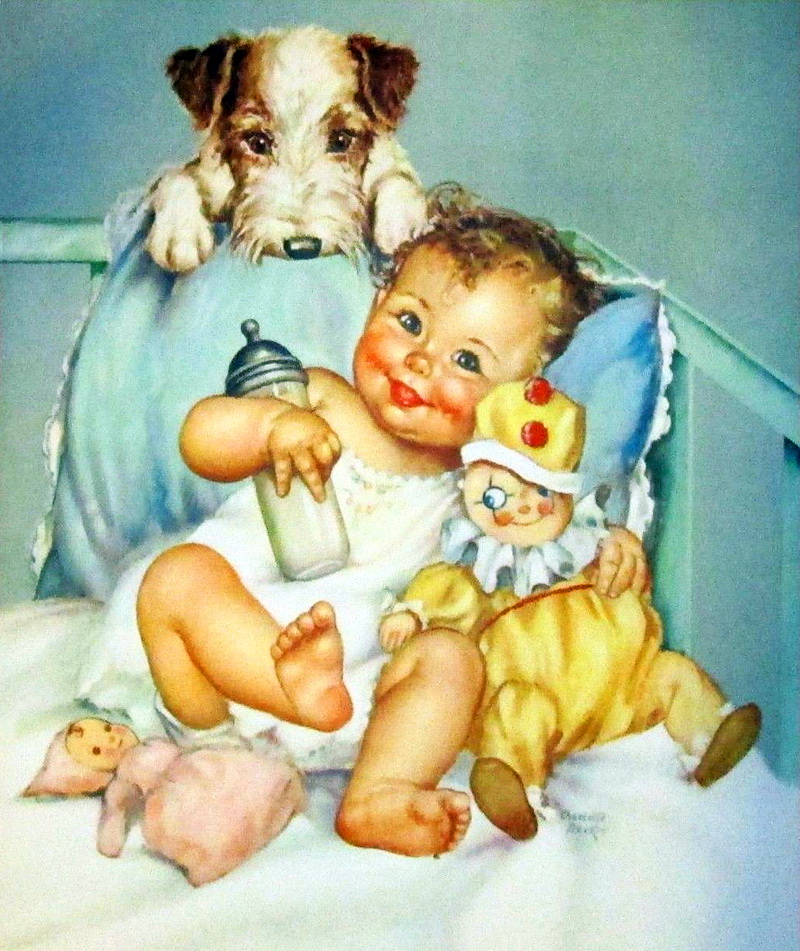 Понедельник14.00 -15.00 часовВторник14.00 -15.00 часовВыходные дни: суббота, воскресенье, праздничные выходные дни в соответствии с законодательствомВыходные дни: суббота, воскресенье, праздничные выходные дни в соответствии с законодательством